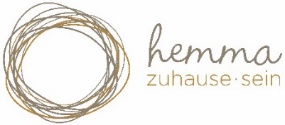 Schutz- und Hygienemaßnahmen hemma Studio (Stand 04/22)                                                            Liebe Teilnehmerinnen und Teilnehmer, liebe Eltern und Kinder, liebe Begleitpersonen                wir freuen uns sehr, Euch endlich wieder im Studio begrüßen zu können. Um einen sicheren Rahmen dafür zu schaffen möchten wir Euch darum bitten, folgende Hygienemaßnahmen zu beachten:Zum Schutz der anderen TeilnehmerInnen bleibt bitte zu Hause, wenn Ihr oder eine andere Person Eures Haushaltes, Fieber, Erkältungs- oder Grippesymptome, Geruchs-o. Geschmacksverlust habt oder an Kurzatmigkeit leidet bzw. wenn Ihr in den letzten 14 Tagen Kontakt mit Covid-19-Fällen hattet. Bei Risikogruppen/Vorerkrankungen haltet vor Eurer Teilnahme Rücksprache mit dem Arzt.Seit dem 03.04.2022 gilt im Studio keine Maskenpflicht und auch keine 3G Regelung mehr. Da wir alle Erwachsenenklassen in Hybrid-Form anbieten, schenkt Dir das maximale Flexibilität: Wenn Du zuhause bleiben musst, kannst Du trotzdem mitüben. Entweder online zu Deiner Kurszeit im Livestream oder innerhalb von 3 Tagen anhand der Aufzeichnung.Da auch Geimpfte und Genesene Corona übertragen können, möchten wir an dieser Stelle auf die Möglichkeit von zuhause durchgeführten, kostengünstigen Selbsttests hinweisen, um die Sicherheit im Studio zu erhöhen. Bitte seid pünktlich - aber nicht mehr als 15 Min. - vor Kursbeginn da, so dass die Gruppe vor Euch das Studio bereits verlassen hat bei Eurer Ankunft. Als Ein/Ausgang und Garderobe stehen Euch die Terrassentür/Nebenraum als auch der Eingang/Umkleide durchs Treppenhaus zur Verfügung. Bitte wählt den, wo mehr Platz ist! Bitte nehmt Eure Wertsachen mit in den Übungsraum. Große Taschen bitte draußen lassen.Nutzt die Desinfektionsstation vor dem Eintreten oder wascht Euch in der Toilette (30sec) die Hände. Handwaschmittel, Desinfektionsmittel und Einmalhandtücher, die Ihr nach Gebrauch kontaktlos in den Mülleimer geben könnt, stehen bereit.  Gerne könnt ihr freiwillig ab dem Eintreten und bis zur Ankunft an Eurem Sitzplatz/Übungsmatte eine FFP2-Maske tragen und bei Verlassen des Platzes wieder aufsetzen. Bitte haltet unbedingt den Mindestabstand von 1,5 m ein. Das bedeutet auch, evtl. zu warten und eine andere Person mit Abstand vorbei zu lassen und beachtet die Husten- und Nieß-Etikette.Auf jeglichen Körperkontakt – außer zw. Personen gleichen Haushaltes - sollte verzichtet werden. Bitte kommt nach Möglichkeit bereits umgezogen zum Kurs, die Umkleide darf nur mit Einhaltung des Mindestabstands benutzt werden.Die Teeküche darf nur nach vorheriger Händedesinfektion bzw. gründlicher Reinigung der Hände genutzt werden. Gern bringt alternativ eine eigene, bruchfeste Wasserflasche mit!Die Kursleiterin bereitet für die Baby & Kinderkurse die Plätze mit Sitzkissen und/oder Matte mit Sicherheitsabstand vor. Bitte bringt für Euren Kurs ein großes Bettlaken oder Decke (mind. 1x2 m) zum darüber legen und Draufsitzen mit. Für den Musikkurs zusätzlich eigene Instrumente. Wir können derzeit keine Übungsmatten für Yoga/Pilates sowie weitere Materialien ausgeben. Bitte bringt Eure eigenes Equipment mit! Ein Aufenthalt vor/nach dem Kurs in den Innenräumen ist leider derzeit nur eingeschränkt erlaubt- bitte haltet 1,5m Abstand. Bitte führt längere Unterhaltungen nicht im Studio oder im Innenhof (zur Schonung der Nachbarn), sondern vorne an der Hauptstraße.Wir achten auf eine durchgängige, gute Belüftung des Studios. Das Studio, wird regelmäßig, professionell gereinigt, berührte Flächen (z. B. Türklinken- und Griffe, Wasserhähne etc.), (Spiel-)materialien und benutzte Großgeräte nach jeder Stunde desinfiziert.Bitte berücksichtigt, dass wir vom hemma Team sehr herausgefordert sind die Auflagen korrekt umzusetzen und unser Bestes geben werden. Wir machen das Beste draus! DANKE für Eure Mithilfe!!! 